Okt 2021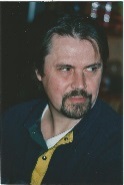 CVLars Lønberg												Solbakkevej 58b2820 GentofteMobil: 21 24 79 74									E-mail: lalo.ioa@cbs.dkErhvervserfaringUddannelsePrivat: Født den 14. april 1953 Hellerup – gift og to børn voksne drengePeriodeAnsvar – rolle - resultater2014 -2013 -Undervisningsassistent CBS Institut for OrganisationUndervisning, vejledning og eksamination af 2 til 3 øvelseshold på faget organisationsanalyse HA 1 og 2 semester. I 2015 førte jeg godt 80 studerende gennem deres undervisning på 2 semester, projekt og mundtlige eksamen. I 2016 var antallet cirka 90 studerende og i 2017 og 2018 cirka 100 studerende.Sparringspartner for den fagansvarlige angående fagets udvikling i 2016, hvilket medførte en udvidelse af pensum med Scheins teori om indlejringsmekanismerSparring partner for den fagansvarlige angående projektforløbet i 2017 og i 2018 (Porteføjleprojektet).Har som opgave i resten af 2018 at tjekke de studerendes fremfundne relevante videnskabelige artiklers egnethed som eventuel ny litteratur til studiet.Undervist 2 hold godt 80 studerende i 2019Undervist 2 hold godt 80 studerende i efteråret 2020 og 1 hold i foråret 2020 som følge af max timereglerneEr nu igen med 2 efterårshold cirka 80 studrendeSelvstændig Konsulent og underviserAfholder løbende 6 – 8 dagskurser for CS fonde- Emnet er gerontologi og forandringshåndtering mv. i forbindelse med overgangen til den tredje alder.Diverse mindre konsulentopgaver.Efter en lille Corona pause er disse seniorkurser nu i gang igen – har således undervist 8 hold af cirka 40 deltagere. Hvert hold undervise i 5-4½ time.2012-2013HR Director, NETS Holding A/S. 6 medarbejdere i direkte reference.Ansvar for HR i Danmark og Sverige med reference til Senior Vice President HR. Opgaveansvar for HR drift, logistik og specialistopgaver i Danmark og Sverige.Resultater skabt i perioden:Implementering af fællesprocesser og værktøjer inden for omorganiseringsprocesser, håndtering af nedbemanding og tillidsvalgte på tværs af de nordiske lande.Udvikling og implementering af Skandinavisk fælles ”on boarding” model for alle nye medarbejdere. Herunder stå for udvikling og formidling af det nye Nets – historik, vision, værdier, strategier og forretningsmodel til alle nyansatte medarbejdere.Har selv formået at fastholde en af de højeste ledelseskvalitets scorer i virksomheden trods en kraftig opgave og forandringsmæssig overbelastning af HR funktionen. Speciel høj score på værdien ansvarlighed – 92 ud af en mulig score på 100. 2009-2012Executive Vice President HR, NETS Holding A/S.Ansvar for HR i Danmark og Sverige med reference til CEO. 12 medarbejdere i direkte reference.Resultater skabt i perioden:Implementeret helhedsorganisation på tværs af de Nordiske lande i ligeværdigt samarbejde med den Norske HR direktør. Denne større omorganisering skete som følge af fusion mellem Norske Nordito (BBS/Teller) og PBS, hvor målet var at skabe en slagkraftig Nordisk betalingsvirksomhed med potentiale til at blive det dominerende selskab i Nordeuropa inden for betalingsløsninger. Gennemført kulturanalyse (Cameron & Quinn) med det resultat at ledelsen offensivt kunne anvende disse resultater i den videre etablering af styresystemer, organisationsformer og organisationsprincipper. Var endvidere rundt i organisationen og formidle resultaterne.Udviklet og gennemført workshops i forandringer, udvikling af organisationen og håndtering af modstand.Succesfuld gennemførsel af lederkvalitets- og medarbejder-tilfredshedsmåling (Ennova)Udviklet og deltaget i gennemførelse af lederudvikling for alle nye ledere i Nets – ”Det personlige lederskab”. Både ledelseskvalitets- og kulturmålingens resultater og proces var vigtige elementer i dette.Udviklet og gennemført 9 måneders talenttræningsprogram i samarbejde med ekstern erhvervspsykolog. 2006-2009HR Direktør, PBS Holdning A/S.Ansvar for HR inklusive udenlandske datterselskaber med reference til CEO. 12 – 15 medarbejdere i direkte reference.Resultater skabt i perioden:Som HR ansvarlig havde jeg en meget aktiv rolle i de indledende faser af fusionen med Norske Nordito/BBS-Teller i 2009/2010 - due diligence, datarum, forhandlinger med fagforening etc.Intensiteten af strukturændringer og dermed udviklingen af organisationen via håndtering af forandringer tager til i perioden med diverse opkøb, outsourcing og insourcing opgaver. Her blev alle HR opgave under min ledelse gennemført uden hverken formelle - eller organisatoriske kontroverser.Udviklet og gennemført ”VIPS” lederudviklingstræning for samtlige ledere i 2006-2007. Udviklet og implementeret ny professionel rekrutteringsmodel med anvendelse af både omtanke- og personlighedstest.Udviklet og implementeret koncepter og politikker for nedsættelse af sygefravær. Herefter faldt sygefraværet fra 3,8 % til 2,8 % i løbet af 2 år.1998-2006Underdirektør, PBS Holdning A/S. 15 medarbejdere i direkte reference.Ansvar for HR med reference til Økonomidirektøren og medlem af virksomhedens topledergruppe. Opgaver som nedenfor samt håndtering af diverse HR opgaver i forbindelse med strukturændringsprocesser, herunder fission i 2001 og opkøb af forretning i Danmark og Sverige. Deltaget aktivt som repræsentant for arbejdsgiver (FA) i overenskomstforhandlingerne i perioden.Udviklet og færdigforhandlet model for sammenlægning af PBS samarbejds- og sikkerhedsudvalg (MISU) med bedre koordinering og effektivisering af arbejdet med arbejdsmiljøet til følge. 1994-1998Personale Chef, PBS Holding A/S. 12 medarbejdere i direkte reference.Ansvar for HR med reference til Økonomidirektøren. Har i perioden ledelsesmæssigt sørget for at traditionelle HR opgaver såsom rekruttering, løn og overenskomster, tillidsmandsrelationer og leder- og medarbejder udvikling er blevet løbende udviklet og håndteret internt og i samarbejde med eksterne leverandører.1990-1994Funktionschef, PBS Holding A/S. 22 medarbejdere – tre afdelingsledere i direkte reference.Ansvar for Økonomistyring, Informatik og administrative effektiviseringer. Bl.a. implementering af lokalnetværk, Pc’er og det første E-post system.1988-1990Management Konsulent, Schøbel & Marholt (Deloitte).Konsulentopgaver inden for økonomistyring og organisationsudvikling.1986-1988Undervisningsassistent, CBS (Aftenhold).Økonomistyring HD anden del.1983-1988Økonom og afdelingsleder, PBC/Multidata (fra 1986 PBS).Udvikling af økonomisystemer, kultur og lederudviklingsprocesser og strategiudvikling.1981-1983Company Planner, Margarineselskabet I/S (Unilever).Koordinering af salg og produktion af selskabets margarineprodukter.1978-1981IT konsulent, Data-Inform A/S.Salg og implementering af administrative EDB systemer.2015Grundlæggende universitetspædagogik ved CBS2007-2009Deltidsstudie enkeltfag Psykologi, Københavns UniversitetSocialpsykologi I, Socialpsykologi II, Kognitions og indlæringspsykologi og Personlighedspsykologi.1972-1978HA + Cand. Merc. Handelshøjskolen i København.1969-1972Student Gl. Hellerup Gymnasium.